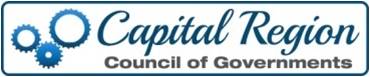 CapCOG Board of DelegatesMonday, March 21, 2022 - 7:00 PMDELEGATES IN ATTENDANCE: MUNICIPALITIES NOT IN ATTENDANCE:NON-VOTING IN ATTENDANCE:The meeting was called to order at 7:02 p.m. by President Cory Adams.Adams led the Pledge of Allegiance.Roundtable introductions were made.PresentersMatt Conlin - PLGITPrior to 1981, if you wanted to invest outside of a bank, you had to hire a broker or buy securities in the name of your local government.  Typically you were not able to do that on your own.Chambersburg  Borough and Emmaus Borough pooled money and thought perhaps they could bring municipalities together to invest and PFMAM/PLGIT was created.Only PA local governments can invest.  PFM manages 15 investment pools throughout the country.3100+ members in PLGIT.Potential new services:  on-site electronic deposit - portable check scanner for office or mobile scanning.  There would be no extra charge for these services.A copy of the power point presented by Conlin is being provided with the minutes.Consent AgendaConsent Agenda:  James Hare motioned.  Terry Watts seconded.  Unanimously approved.Executive Director’s ReportDauphin County is our newest Associate Member.Western Cumberland COG Update Karen Heishman, Manager of Lower Frankford Township and Director of Western Cumberland COG presented our request that each of their members join as Associate members @ $200 each (total of $2800 for WCCOG vs. current $200)WCCOG has 14 membersHeishman presented to members at their March 14, 2022 meeting.  None disagreed with the logic.Myers and Rhonda Campbell will be presenting to WCCOG on Monday, April 11.Newberry TownshipWill be meeting with them on March 22, 2022.Interested in membership.  They reached out in 2020 and we responded but they did not reply.A supervisor attended the Annual Dinner as a guest of Pennoni and expressed interest.We have interest from Central Penn College and Buchart Horn to join as Associate Members.  If they do, that will bring our associate members to 12 (up 3 from 2021).Old BusinessJoint Bid Update:Middletown Borough Rebid:  Bid Opening March 29, 2022.  Advertised and emails sent to all in-place vendors.Contract Update:  Awaiting 5 signed contracts from Vendors.  2 of the six we are just waiting for PB to execute.We've executed 25 contracts as of 3/21/22.Reminders sent 3/15/22.Calls will be made 3/23/22 for outstanding contracts.PSATS Training (12/8/21; 2/3/22; 3/16/22)March 16, 2022:  Mechanicsburg Borough:  12 Registrants, 12 attendees.County and Planning Commission ReportsCumberland County – Vince DiFilippoMarch 13, 2022 - Cumberland County settled on the nursing home and no longer owns Claremont.  The County will be involved during transition.ARPA funds - official applications out soon.  Also surveyed on what to do with funding.Cumberland County joined litigation against tolling the I- 83 bridgePrimaries - All polling locations are in good order.Mail in ballots are still optional for primaryLater this month or early April - settling 200th preserve farm.Dauphin County – Read by Cory Adams Solicitor has reached out regarding I-83 issueGaming grants will be open on May 1, 2022.  York County – No report. Legislative Update— No report.PACOG –Myers  - No report.UCC, Appeals/Act 45 – Terry Watts reported.  One appeal tomorrow evening.  Old turkey barn the applicant wants to turn into a banquet hall.  Requires a sprinkler but applicant doesn't believe that applies to him.  It is located in Upper Allen Township.Public Safety Committee— Ken MartinSAFER Grant Update Scott Ryno, our Program Manager, has met with 19 of the 22 participating fire companies and the response from fire companies has been very positive.He is still trying to meet with Silver Spring and Camp Hill.The last Advisory Committee meeting was on 3/21/22 and the Committee discussed the brand for the campaign.The website is in development.  The URL is:  www.capitalregionfirefighter.org.Ten of the 21 companies have provided data needed for insurance quotes and tuition qualification.  The grant started December 1, 2021 so any members who joined on that date and after would be eligible.Ryno is meeting with UPMC regarding physicals for new members.  Their quote was within $5 of the money in the grant earmarked for physicals.The Kick off press conference will be held in late April.  We encourage delegates and alternates to attend.Good of the OrderAl Bienstock - Cumberland County Tax Bureau Collection Committee.  Sue Pinti has been the Executive Director since 2008.  She is retiring at the end of 2022.  Pinti is highly regarded for her work at the Tax Bureau.  Notice went out to taxing authorities.  The Bureau is in the process of hiring.  Norm Noumas - Lower Paxton Township is in the process of selling property.  The Township hired an auctioneer rather than using a real estate agent.  Noumas said the township was hoping to get $1.4 million; they got $2.5 million as a result of a bidding war.   Noumas recommends considering this if you have items/land to sell.  Lower Paxton also prepared a resolution against I-83 bridge tolling.  Cory  Adams asked if CapCOG interested in adopting a resolution on I83?  Consensus was yes; Myers will draft a resolution and it will be presented at the April meeting.Jim Hare - Is it possible to have microphones for the meetings?  It can be difficult to hear speakers and the Executive Committee.  Myers will talk with Keith Metz and get them for April and moving forward.AdjournMeeting adjourned  7:32.  Terry Watts motioned.  Adams Seconded.  Unanimously approved.Conewago Township, Gary PainterEast Pennsboro Township, Joe FidlerHampden Township, Al BienstockHarrisburg City, Hilary GreeneHighspire Borough, Mark StonbrakerLemoyne Borough, Sue YenchkoLower Paxton Township, Robin   Lindsey and Norm ZoumasMiddle Paxton Township, Jim FisherNorth Middleton Township, Jim HareRoyalton Borough, Terry WattsSouth Hanover Township, Nora   BlairSouth Middleton Township, Cory  Adams Swatara Township, Michael TuckeyUpper Allen Township, Ken MartinWormleysburg Borough, Margie Stuski and Sue StuartAnnville TownshipCamp Hill BoroughCarlisle BoroughCarroll TownshipDauphin BoroughDerry Township Dillsburg BoroughEast Hanover TownshipFairview Township Goldsboro Borough Hummelstown Borough Londonderry TownshipLower Allen TownshipLower Swatara TownshipMarysville BoroughMechanicsburg BoroughMiddletown Borough Monaghan TownshipMonroe TownshipNew Cumberland Borough Paxtang Borough Penbrook Borough Shiremanstown Borough Silver Spring TownshipSteelton BoroughSusquehanna TownshipWest HanoverVince DiFilippo, Cumberland CountyMatt Conlin, PFMAM/PLGITScott Ryno, SAFERCapCOG STAFFGary Myers, Executive DirectorRhonda Campbell, Administrative Assistant